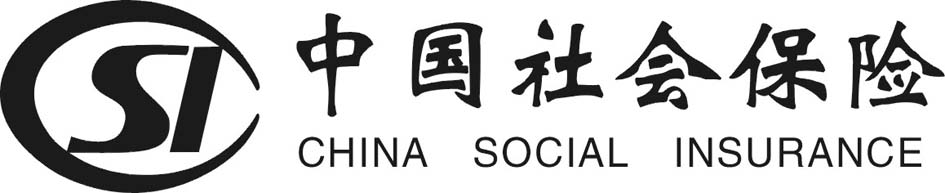 陕西省城镇企业职工基本养老保险关系转移申请注：1、本经办机构内转移时，只须填写转出单位和转入单位意见，并加盖公章。2、统筹范围内跨经办机构转出，只须填写转出单位意见，并加盖公章；统筹范围内跨经办机构转入不须填写此表。3、办理由本处转入机关事业单位时，须填写转出单位意见和转入社保机构意见，并加盖公章；由机关事业单位转入本处时，须填写转入单位意见和转入社保机构意见，并加盖公章。4、灵活就业人员办理转入或转出时，转入单位或转出单位意见不用填写，只需在单位性质“个体”项打√。陕西省社会保障局   印制个人编号姓 名性 别公民身份号码截止缴纳时间截止缴纳时间转移原因□本经办机构转移  □统筹范围内跨经办机构转移   □机关事业单位转移□本经办机构转移  □统筹范围内跨经办机构转移   □机关事业单位转移□本经办机构转移  □统筹范围内跨经办机构转移   □机关事业单位转移□本经办机构转移  □统筹范围内跨经办机构转移   □机关事业单位转移□本经办机构转移  □统筹范围内跨经办机构转移   □机关事业单位转移□本经办机构转移  □统筹范围内跨经办机构转移   □机关事业单位转移□本经办机构转移  □统筹范围内跨经办机构转移   □机关事业单位转移转出缴费单位意见单位编码转出缴费单位意见单位名称转出缴费单位意见联系电话转出缴费单位意见单位性质□企业        □机关        □个体□企业化管理事业单位        □其他□企业        □机关        □个体□企业化管理事业单位        □其他□企业        □机关        □个体□企业化管理事业单位        □其他□企业        □机关        □个体□企业化管理事业单位        □其他□企业        □机关        □个体□企业化管理事业单位        □其他□企业        □机关        □个体□企业化管理事业单位        □其他转出缴费单位意见(签章)                                                 年     月     日(签章)                                                 年     月     日(签章)                                                 年     月     日(签章)                                                 年     月     日(签章)                                                 年     月     日(签章)                                                 年     月     日(签章)                                                 年     月     日转出经办机构意见机构名称联系电话联系电话联系电话转出经办机构意见(签章)      年     月     日(签章)      年     月     日(签章)      年     月     日(签章)      年     月     日(签章)      年     月     日(签章)      年     月     日(签章)      年     月     日转入缴费单位意见单位编码转入缴费单位意见单位名称转入缴费单位意见联系电话转入缴费单位意见单位性质□企业        □机关        □个体□企业化管理事业单位        □其他□企业        □机关        □个体□企业化管理事业单位        □其他□企业        □机关        □个体□企业化管理事业单位        □其他□企业        □机关        □个体□企业化管理事业单位        □其他□企业        □机关        □个体□企业化管理事业单位        □其他□企业        □机关        □个体□企业化管理事业单位        □其他转入缴费单位意见(签章)      年     月     日(签章)      年     月     日(签章)      年     月     日(签章)      年     月     日(签章)      年     月     日(签章)      年     月     日(签章)      年     月     日转入经办机构意见机构名称转入经办机构意见开户银行转入经办机构意见开户全称转入经办机构意见银行账号转入经办机构意见单位邮编转入经办机构意见联系电话转入经办机构意见审核人：                                           (签章)                                        年     月     日审核人：                                           (签章)                                        年     月     日审核人：                                           (签章)                                        年     月     日审核人：                                           (签章)                                        年     月     日审核人：                                           (签章)                                        年     月     日审核人：                                           (签章)                                        年     月     日审核人：                                           (签章)                                        年     月     日